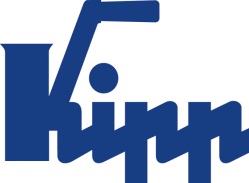 Пресс-релиз 	Зульц на Неккаре, февраль 2015Щадящий зажимKIPP Зажимной рычаг с упорным штифтомНовое исполнение зажимного рычага KIPP предназначено для использования на чувствительных поверхностях. Упорный штифт на наконечнике детали обеспечивает оптимальный зажим без вреда для поверхности. „KIPP Зажимной рычаг с упорным штифтом“ разработан специально для фиксации деталей с неустойчивой поверхностью. Это становится возможным благодаря особому прижиму установленному на конце резьбы. В одном из вариантов,   зажимной рычаг  оснащён штифтом из латуни. Этот материал значительно мягче чем обычно применяемые материалы, поэтому при фиксации не возникают  царапины и не происходит повреждение детали. Особенно при использовании на обозримый элементах станков и установок применяются эти зажимные рычаги как щадящая альтернатива.Стандартная конструкция рычага состоит из классической KIPP-рукоятки (усиленной стекловолокном) и резьбового штифта с наконечником из латуни. В наличии со склада предлагаются варианты   с вороненым  штифтом от 20 до 60 мм и диаметром резьбы от M5 до M10. В перспективе последуют также и другие варианты исполнения. По запросу доступны также специальные исполнения зажимного элемента, например, с пластмассовым болтом или пластмассовой шаровой опорой. Длина винтовой резьбы и цвет зажимного рычага могут выбираться индивидуально.Знаки со знаками пробела:Заголовок:	37 знаковПодзаголовок:	13 знаковТекст:	 1 260 знаковВсего:	1 310 знаковHEINRICH KIPP WERK KGБорис КоролевХойбергштрассе 272172 Зульц-на-НеккареТелефон: 07454 793-7949e-Mail: b.korolev@kipp.com Дополнительная информация и фотографииСм. www.kipp.com, регион: Германия, 
Рубрика: новости/прессаФотографии	Текст фотографии: Упорный штифт на наконечнике детали обеспечивает оптимальный зажим без вреда для поверхности. 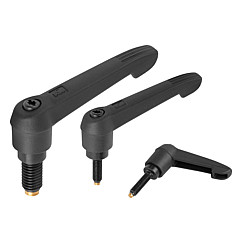 Авторские права на иллюстрацию: освобождён от лицензирования и гонорарной публикации в отраслевых средствах массовой информации. Пожалуйста указывайте первоначальный источник информации. Файл фотографии: KIPP_Klemmhebel mit Druckbolzen.jpg